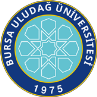 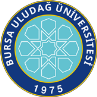 SAĞLIK BİLİMLERİ .ENSTİTÜSÜ / 2023-2024 EĞİTİM-ÖĞRETİM YILI / BAHAR DÖNEMİProgramı	:	Yüksek Lisans	Tezsiz Yüksek Lisans	Doktora Anabilim Dalı: 	: Veteriner Parazitolojiİlk Yayın Tarihi: 29.04.2021	Revizyon No/Tarih:0	Sayfa 1 / 1Web sitemizde yayınlanan son versiyonu kontrollü dokümandır.Dersin KoduDersin AdıDersinDersinDersinDersinDersinÖğretim Üyesi Adı SoyadıSınav TarihiSınav SaatiSınavın YeriDersin KoduDersin AdıTürüTULAKTSÖğretim Üyesi Adı SoyadıSınav TarihiSınav SaatiSınavın YeriVPR6020Bilimsel Araştirma Teknikleri Ile Araştirma Yayin EtiğiZ203Prof.Dr. A. Onur GİRİŞGİN04.06.202415:30İlgili Ana Bilim DalıSEB5002Vet-BiyoistatistikZ2205Dr.Öğr.Üyesi Ender UZABACI06.06.202410:00İlgili Ana Bilim DalıSEB6002İleri İstatistiksel YöntemlerS2205Dr.Öğr.Üyesi Ender UZABACI06.06.202414:00İlgili Ana Bilim DalıSAB6008 Fikirden PatenteS203 Prof.Dr. Gülşah Çeçener05.06.202413:00Enstitü A SalonuSAB6006Bilimsel Makale Yazma Ve Yayinlama SüreciS203 Prof. Dr. Neriman Akansel05.06.202410:30Enstitü A SalonuSAB6004Sağlık Hukukunun Genel İlkeleriS103Dr.Öğr.Üyesi Ayşenur Şahiner Caner05.06.202414:40Enstitü A SalonuVPR6004Protozoa EnfeksiyonlarıS227Prof. Dr. Ş. Ziya Coşkun04.06.202409:30Ana Bilim Dalı Lab.VPR6002Nematodlar ve Yaptıkları HastalıklarS205Prof. Dr. Ç. Volkan Akyol05.06.202410:00Ana Bilim Dalı LabVPR6010Balıkların Paraziter HastalıklarıS205Prof. Dr. V. Yılgör ÇIRAK05.06.202412:00Ana Bilim Dalı LabVPR6006Tektırnaklıların Paraziter HastalıklarıS227Prof. Dr. V. Yılgör ÇIRAK03.06.202410:00Ana Bilim Dalı LabVPR6008Kanatlıların Paraziter HastalıklarıS215Prof.Dr. A. Onur GİRİŞGİN03.06.202412:00Ana Bilim Dalı LabVPR6012ArıcılıkS227Prof.Dr. Levent Aydın07.06.202410:00 VPR6014Ana Bilim Dalı LabVPR6014Zoonoz ParazitlerS205Prof.Dr. Bayram Şenlik07.06.202413:00Ana Bilim Dalı LabVPR6182Doktora Uzmanlık Alan DersiS405Danışman Öğretim Üyesi10.06.202412:00Ana Bilim Dalı LabVPR6018Deney Hayvanlarının Paraziter HastalıklarıS227Prof.Dr. Levent Aydın10.06.202410:00Ana Bilim Dalı Lab